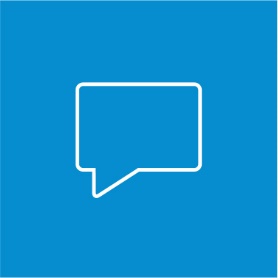 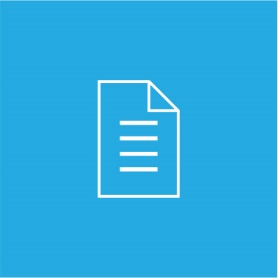 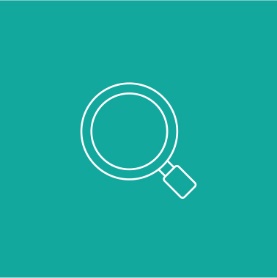 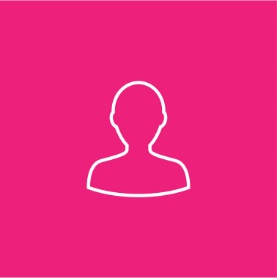 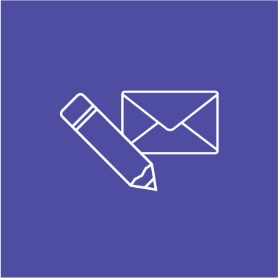 We’re on a missionOur mission is to provide the very best education for all pupils and the highest level of support for our staff to ensure every pupil leaves our academies with everything they need to reach their full potential.These are the things we hold dearTransparencyAs a charity founded on strong ethical practices, Academy Transformation Trust takes pride in being open, honest and crystal clear in everything we do.InnovationWe are constantly striving to do all we can to make education the best it possibly can be. We are brave in our actions and do everything we can to have a positive impact on whole child development.CollaborationWe believe the future of education relies upon effective collaboration between academies, and better collaboration between academies and their local communities.AmbitionWe are determined to improve education nationwide by encouraging collaboration and giving academies everything they need to realise their full potential.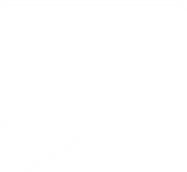 The Queen Elizabeth Academy is part of the Academy Transformation Trust family of academies.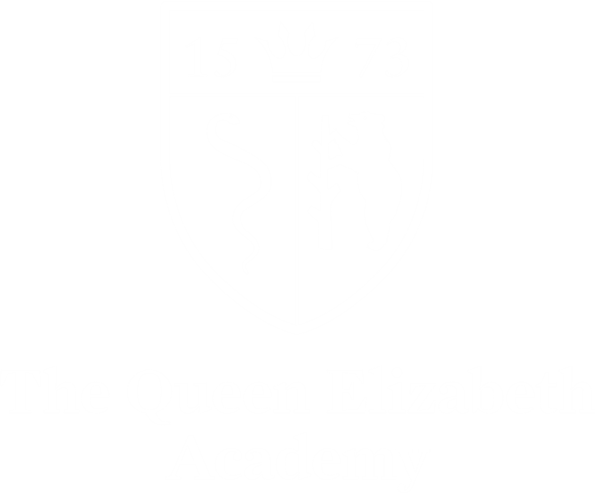 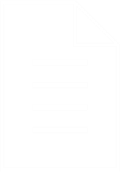 The Queen Elizabeth Academy is a 11-16 mixed comprehensive academy with a vibrant learning atmosphere, a dedicated and supportive network of staff and exciting plans for the future.  We are lucky to have occupied a brand new purpose built school building since November 2016.The academy’s vision is for all students to realise their full potential, equipping them with the skills and qualities required for success in the competitive 21st century. We are committed to raising standards and providing students with exceptional opportunities to support learning.We look for a number of outstanding qualities in our staff: an innovative and creative approach to their work; enthusiasm, positivity and an unfaltering commitment to our students’ success, and an open-minded, proactive attitude to working within a team. We want individuals who want to go the extra mile for our community.Teamwork is at the heart of everything we do and by working together we aim to secure a successful future for all. We encourage those interested in joining our school to spend some time with us to gain a real understanding of our ethos and what we have to offer.The dedication of the staff and the enthusiasm of the students, coupled with the support of our parents and carers, makes this a special place.To find out more, please visit www.tqea.org.ukHours:37 hours per week, term time only.  Working days are Monday to Friday. Job Purpose:To liaise and organise appropriate cover throughout the day, induct safeguarding to supply staff when they arrive, collate booking confirmations and carry out ID and DBS checks in the absence of the HRA. Collate all work for supply teachers for the day.To provide outstanding supervision for students when their teacher is not present.  The continual improvement of cover supervision.  Supporting and maintain curriculum cover at all Key Stages to students and staff.  Key responsibilities are:Supervise and support students and teachers during lesson times ensuring they undertake work set by the teacher or departmentSupport students in completing work setPromoting a positive learning environment and an achievement cultureBeing an exemplary role model for students and colleaguesPromoting caring and productive relationshipsProvide cover in all subject areas in the absence of teaching staffFirst line of responsibility for the management of student behaviour Maintain high standards of behaviour and completion of behaviour referral to relevant staff and supporting in ‘pay-back sessions’ if required.Report and record student’s attendance.To work with the Senior Leadership team and Curriculum leaders in maintaining and creating academy and classroom displays.Exam invigilation/ acting as reader/scribe to students as necessary.Clerical and administration tasks when required.Engage in on-going professional development and trainingHealth and safety – maintaining and safeguarding students, staff and equipment.Undertake the role of co-tutor as designatedEngage in enhancement and enrichment programme of activityWhen cover is not required, work alongside teachers and Learning Support Assistants in a supporting role including but not limited to, listening to students read, renewing or replacing displays and developing learning resourcesAdditional duties during social time in line with other members of teaching staffParticipate in staff training days and other training opportunities in disaggregated time, as requiredParticipate in Performance Management Participate fully in team self-reviews and other agreed procedures for monitoring the quality of provision Undertake any other duties which may reasonably be regarded as within the nature of the duties and responsibilities/grade of the post as defined, subject to the proviso that normally any changes of a permanent nature shall be incorporated into the job description in specific terms.To represent the academy in any civil and court proceedings and give evidence if necessary.To play a full part in the life of the academy community and to support its goals.To adhere to and promote the academy’s corporate policies.To be responsible for own health and safety and that of students and staff, in accordance with the Health and Safety policies to ensure wellbeing of all people on site.To take an active role in supporting Academy systems and policies for inclusion and behaviour as appropriate.Job ContextTo deliver cover lessons under the direction and deployment of the Cover Supervisor.To support leaders in maintaining and creating exciting academy and classroom displays. Additional InformationTo work towards the Academy Improvement Targets to ensure progress of attendance within the designated areas of responsibility.To be an advocate and advisor in supporting parents/students within the academy by assisting their decision-making process for informal meetings and legal hearings.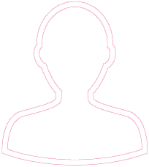 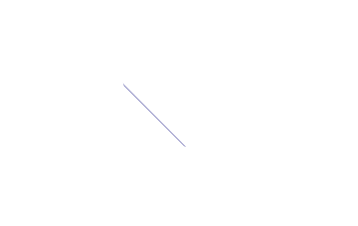 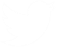 EssentialDesirableEducation & TrainingEducated to GCSE standard.Strong numeracy and literacy skills (level 2)Evidence of recent and relevant continuing professional developmentExperienceExperience of working as part of a team and liaising with colleaguesExperience in improving attendance and strategies to support studentsKnowledge and experience of Safeguarding policies and practiceExperience of working in a secondary school or working with young peopleEvidence of working with young people who have barriers to learningExperience of working with the police, parents and other external agencies.Knowledge & SkillsCompetent and confident in the use of ICT and Microsoft officeExcellent communication skills, written and verbalExcellent interpersonal and organisational skillsAbility to work independentlyUnderstanding of school attendance data and ability to analyse attendance data.Knowledge and understanding of support available through external agencies. Knowledge of Local Authority procedures to support attendance